Expression of Interest to the Citizens Information Phone Service for appointment as a Volunteer Director of the companyPlease send completed form for the attention of the Manager, Laura McCarthy to CIPS.admin@citinfo.ie Please indicate your relevant experience below. If you have any additional relevant information in support of your expression of interest that is not covered in your answers above, please outline the details below:Access NeedsSigned ____________________________________                Date___________________________Data ProtectionFor details on how your personal data will be used as part of this process our Data Protection Notice for job applicants is available at: https://www.citizensinformationboard.ie/en/data_protection/cips.htmlName:                           _______________________________________________Address:                       _______________________________________________                                       _______________________________________________Tel: (daytime)             _______________________________________________ e-Mail:                         _______________________________________________I have professional experience/qualifications in the following area/s:a) Human Resourcesb) Finance                 c) Corporate Governanced) Strategy development and implementatione) Contact Centre experienceHave you previously served as a member of a Board of Management or Board of Directors?  (Please provide details)If yes, how many terms did you serve and what was the duration?Have you held any formal role on a Board or Committee, for example, Chairperson, Secretary or Treasurer? Have you ever served on a Sub-Committee of a Board? (Please provide details)What specific areas of expertise would you bring to the Citizens Information Phone Service Board, for example, financial, legal, HR, Change Management? (Please provide details)Are you aware of any potential conflicts of interest that may arise as a result of your appointment to the Citizens Information Phone Service board of directors?Please indicate your knowledge/experience of the Citizens Information Phone Service.Please list any special requirements you may have due to a disability.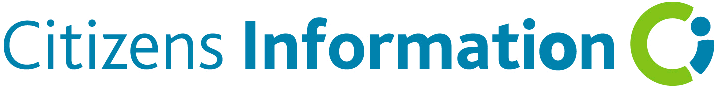 